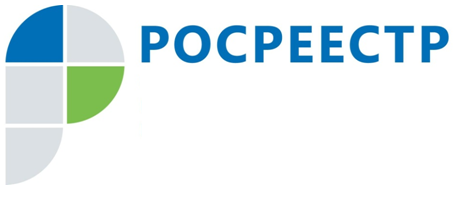 ПРЕСС-РЕЛИЗПодмосковный Росреестр информирует о результатах проведенных проверок соблюдения земельного законодательства в июле 2017 годаМосковская область, 10 августа - Управлением Росреестра по Московской области (Управление) в июле 2017 года выявлено 541 нарушение соблюдения земельного законодательства в отношении юридических и физических лиц, индивидуальных предпринимателей. Это почти в 2 раза больше, чем в июне 2017 года (191 выявленное нарушение). Сумма наложенных штрафов в июле 2017 года составила 11 896 620 рублей.В число выявленных нарушений входит самовольное занятие земельных участков, нецелевое использование земель и т.д.За 7 месяцев 2017 года государственными инспекторами по использованию
и охране земель Управления в рамках проведения плановых и внеплановых проверок выявлено 2368 нарушений земельного законодательства. Сумма наложенных штрафов за 7 месяцев 2017 года составила 63 943 310 рублей.Страница Управления Росреестра по Московской области в Facebook:Facebook.com/Управление-Росреестра-по-Московской-области-1125211070853056/?ref=bookmarks.Пресс-служба Управления Росреестра по Московской области:Гореева Кристина Вячеславовна k.goreeva@mail.ru +7 (915) 206-52-51